Arrangerande lag ordnar följande:Kiosken förbereds 1,5 h innan matchstartInstruktioner för hur rutinerna i kiosken fungerar finns i KioskpärmenVärdlagets försäljning av fikabröd går till egna lagkassan Herrlaget vill gärna ha en termos med kaffe i sitt omklädningsrum då kiosken öppnas. Ledare, domare samt sekretariat för den pågående matchen bjuds på kaffe om så önskas.Kiosken öppnas senast 1 h innan matchstartFöräldrar och spelare hjälps åt att ställa iordning avbytarstolar, stolar samt bord till sekretariatet 1,5 h innan match.Matchvärd är på plats 1,5 h innan matchstart.Ansvarar för att märka upp omklädningsrum med skyltar för hemmalag, bortalag, “tekniskt möte” samt domare, skyltar finns i kiosken. Märker upp två platser för utvisade på läktaren, en vid vardera stolpe. Skyltar finns i mapp inne i bollförådet, lagledare vet vart den finns.Matchvärden ska vara iklädd väst inne i hallen från 1 h innan matchstart till 30 min efter matchavslutInträde till Herr div 2 matcherna (50 kr) betalas med swish i dörren in till byggnaden, se rutiner nedanOm man vill genomföra Ärtpåsekastning i halvlek meddelas detta till lagledare för Bålsta IFs herrlag (Magnus Paulsson) innan det tekniska mötet 1h innan matchen.Föräldrar och spelare hjälps åt att städa hallen efter avslutad matchRutiner kring inträde vid division 2-matcher:Ställ ut gaturopare med information om inträdesavgift samt QR-kod och Swishnummer för betalning, minst 1 h innan matchInplastade lappar finns för betalning med Swish samt ansökan att bli stödmedlem. Lapparna finns i mapp inne i bollförådet, lagledare vet vart den finns.Ta även ut pappersformulär för att bli stödmedlem, finns i kiosken.Inträde betalas av alla besökare med följande undantag:pressbarn och skolungdomar (Frågan “Går du i skolan?” räcker som ålderskontroll, gymnasiet inkluderat)medlemmar i Bålsta IF - mot uppvisande av medlemskort alternativt Aktiv medlem dvs status “Ledare/Aktiv/Styrelsemedlem”, båda visas via Laget.se (se bilder nedan)Betalningen sker med Swish (vid scanning av QR koden är summan för inträdet 50 kr redan angivet)Om swish inte kan användas finns det möjlighet att istället betala inträde via kortbetalning i Kiosken. OBS! i kiosken får betalning endast ske för dem med kort.Man kan även teckna sig som stödmedlem. Kostar 300 kr/säsong (sep 2023 - mars 2024) och ger då gratis inträde till alla hemmamatcher. För inträde krävs endast att man fyller i en ansökan, faktureringen sker sedan via Laget.se.Även stödmedlemmar har ett Medlemskort som kan visas upp via Laget.seUnder pågående match kan inträdet betalas inne i den yttre hallen, gäller ej vid halvleksvilan då det sker utanför hallen igen (för att undvika trängsel vid kiosken).Inträde behöver inte längre betalas efter slutsignal i matchenLaget.se-appen, medlemskort: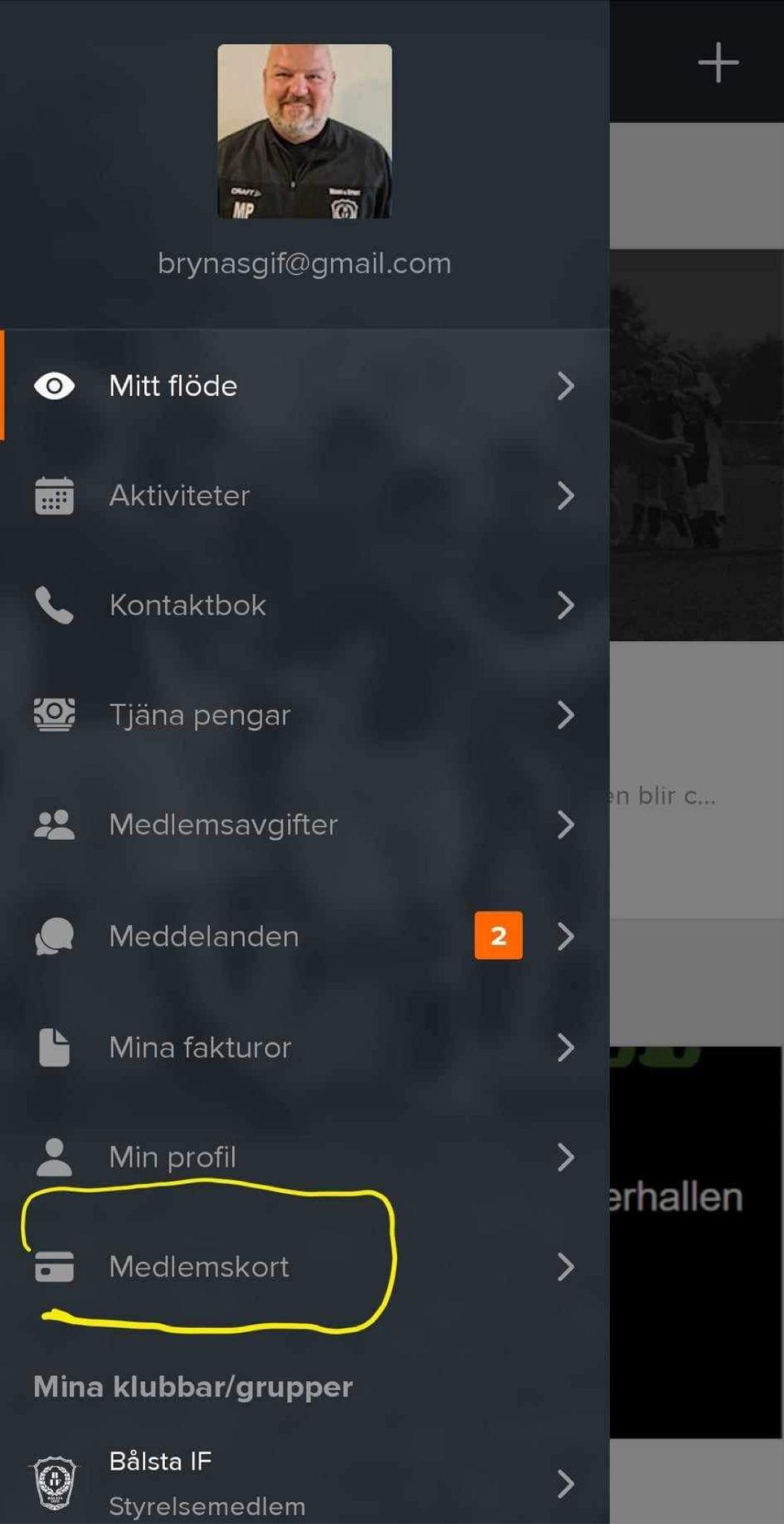 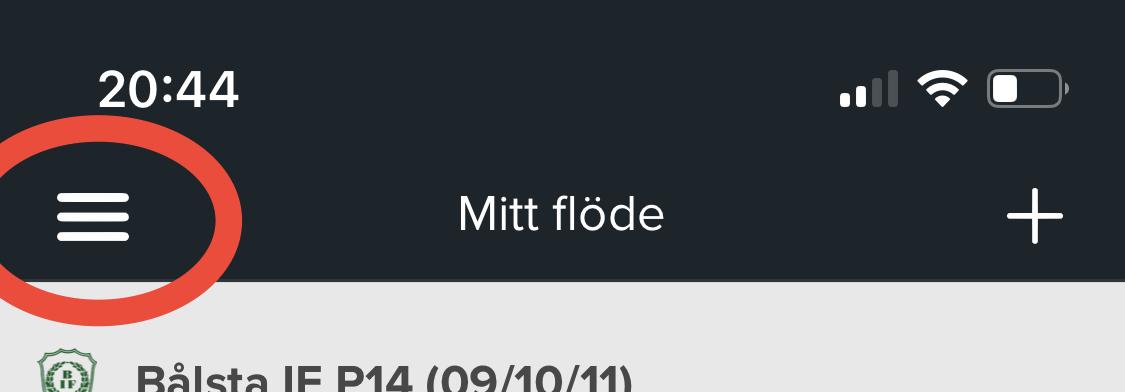 Laget.se-appen, Stödmedlemsansökan:Scanna QR-koden på anslaget med mobilens kamera.Fyll i personuppgifterna. Vid nästa steg anges att ansökan gäller stödmedlem, inget lag behöver då anges: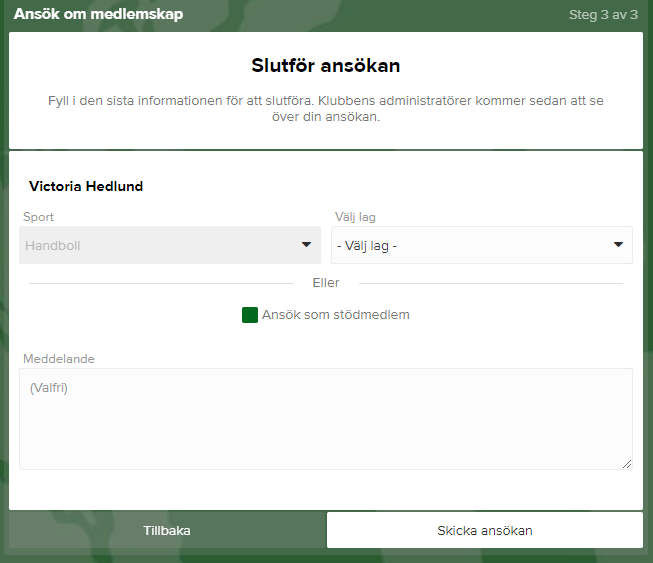 